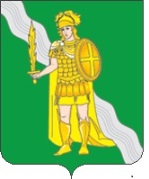 СОВЕТ ДЕПУТАТОВПОСЕЛЕНИЯ НОВОФЕДОРОВСКОЕ В ГОРОДЕ МОСКВЕРЕШЕНИЕот _____________ № _____ПРОЕКТО проекте решения Совета депутатов поселения Новофедоровское в городе Москве «О внесении изменений и дополнений в Устав поселения Новофедоровское»В целях приведения Устава поселения Новофедоровское в соответствие с Федеральным законом от 06.10.2003 года № 131-ФЗ «Об общих принципах организации местного самоуправления в Российской Федерации», Законом города Москвы от 06.11.2002 года № 56 «Об организации местного самоуправления в городе Москве», руководствуясь Уставом поселения Новофедоровское, Совет депутатов решил:1. Принять за основу проект решения Совета депутатов поселения Новофедоровское в городе Москве «О внесении изменений и дополнений в Устав поселения Новофедоровское» (далее - проект решения) (Приложение).2. Опубликовать настоящее решение в газете «Сборник правовых актов поселения Новофедоровское».3. Настоящее решение вступает в силу со дня его принятия.4. Контроль за исполнением настоящего решения возложить на председателя Совета депутатов поселения Новофедоровское Чугаеву А.В. Глава поселения 										    А.В. ЧугаеваПриложениек решению Совета депутатовпоселения Новофедоровскоев городе Москвеот ______________ № ____РЕШЕНИЕот _____________ № _____О внесении изменений и дополнений в Устав поселения НовофедоровскоеВ целях приведения Устава поселения Новофедоровское в соответствие с Федеральным законом от 06.10.2003 года № 131-ФЗ «Об общих принципах организации местного самоуправления в Российской Федерации», Законом города Москвы от 06.11.2002 года № 56 «Об организации местного самоуправления в городе Москве», руководствуясь Уставом поселения Новофедоровское, Совет депутатов решил:1. Внести следующие изменения и дополнения в Устав поселения Новофедоровское:1.1. Подпункт 1 пункта 1 статьи 6 изложить в следующей редакции:	«1) составление и рассмотрение проекта бюджета поселения (далее - местный бюджет), утверждение и исполнение местного бюджета, осуществление контроля за его исполнением, составление и утверждение отчета об исполнении местного бюджета;»;1.2. Подпункт 2 пункта 1 статьи 22 изложить в следующей редакции:	«2) рассмотрение проекта местного бюджета, утверждение местного бюджета, осуществление контроля за его исполнением, утверждение отчета об исполнении местного бюджета;»;	1.3. Подпункт 1 пункта 1 статьи 28 изложить в следующей редакции:	«1) составление проекта местного бюджета, исполнение местного бюджета,  составление отчета об исполнении местного бюджета;»;	1.4.  Статью 41 изложить в следующей редакции:	«Статья 41. Местный бюджет	1. Поселение имеет собственный бюджет (местный бюджет).	2. Составление и рассмотрение проекта местного бюджета, утверждение и исполнение местного бюджета, осуществление контроля за его исполнением, составление и утверждение отчета об исполнении местного бюджета осуществляются органами местного самоуправления самостоятельно с соблюдением требований, установленных Бюджетным кодексом Российской Федерации.	3. Бюджетные полномочия поселения устанавливаются Бюджетным кодексом Российской Федерации.	4. Территориальные органы федерального органа исполнительной власти, уполномоченного по контролю и надзору в области налогов и сборов, предоставляют финансовому органу поселения информацию о начислении и об уплате налогов и сборов, подлежащих зачислению в бюджеты соответствующих муниципальных образований, в порядке, установленном Правительством Российской Федерации.	5. Руководитель финансового органа поселения назначается на должность из числа лиц, отвечающих квалификационным требованиям, установленным уполномоченным Правительством Российской Федерации федеральным органом исполнительной власти.	6. Проект местного бюджета, решение об утверждении местного бюджета, годовой отчет о его исполнении, ежеквартальные сведения о ходе исполнения местного бюджета и о численности муниципальных служащих органов местного самоуправления, с указанием фактических затрат на их денежное содержание, подлежат официальному опубликованию.	Органы местного самоуправления поселения обеспечивают жителям поселения возможность ознакомиться с указанными документами и сведениями в случае невозможности их опубликования.».	1.5.  Статью 43 изложить в следующей редакции:	«Статья 43. Расходы местного бюджета	1. Формирование расходов местного бюджета осуществляется в соответствии с расходными обязательствами поселения, устанавливаемыми и исполняемыми органами местного самоуправления поселения в соответствии с требованиями Бюджетного кодекса Российской Федерации.	2. Исполнение расходных обязательств поселения осуществляется за счет средств соответствующего местного бюджета в соответствии с требованиями Бюджетного кодекса Российской Федерации.».2. Направить настоящее решение для государственной регистрации в Главное управление Министерства юстиции Российской Федерации по Москве. 3. Опубликовать настоящее решение в газете «Сборник правовых актов поселения Новофедоровское» после его государственной регистрации.4. Контроль за исполнением настоящего решения возложить на председателя Совета депутатов поселения Новофедоровское Чугаеву А.В. Глава поселения 										    А.В. Чугаева